Приложение:What kind of Santa Claus are you? Read the tongue-twisters according to your image.Tongue-twisters May the joy and peace of Christmas be with you now and throughout the new year.May your Christmas be like Santa Claus - fat, jolly and generous.Out with the old, in with the new: may you be happy the whole year through. Happy New Year!‘Crocodile game’Labelling the pictures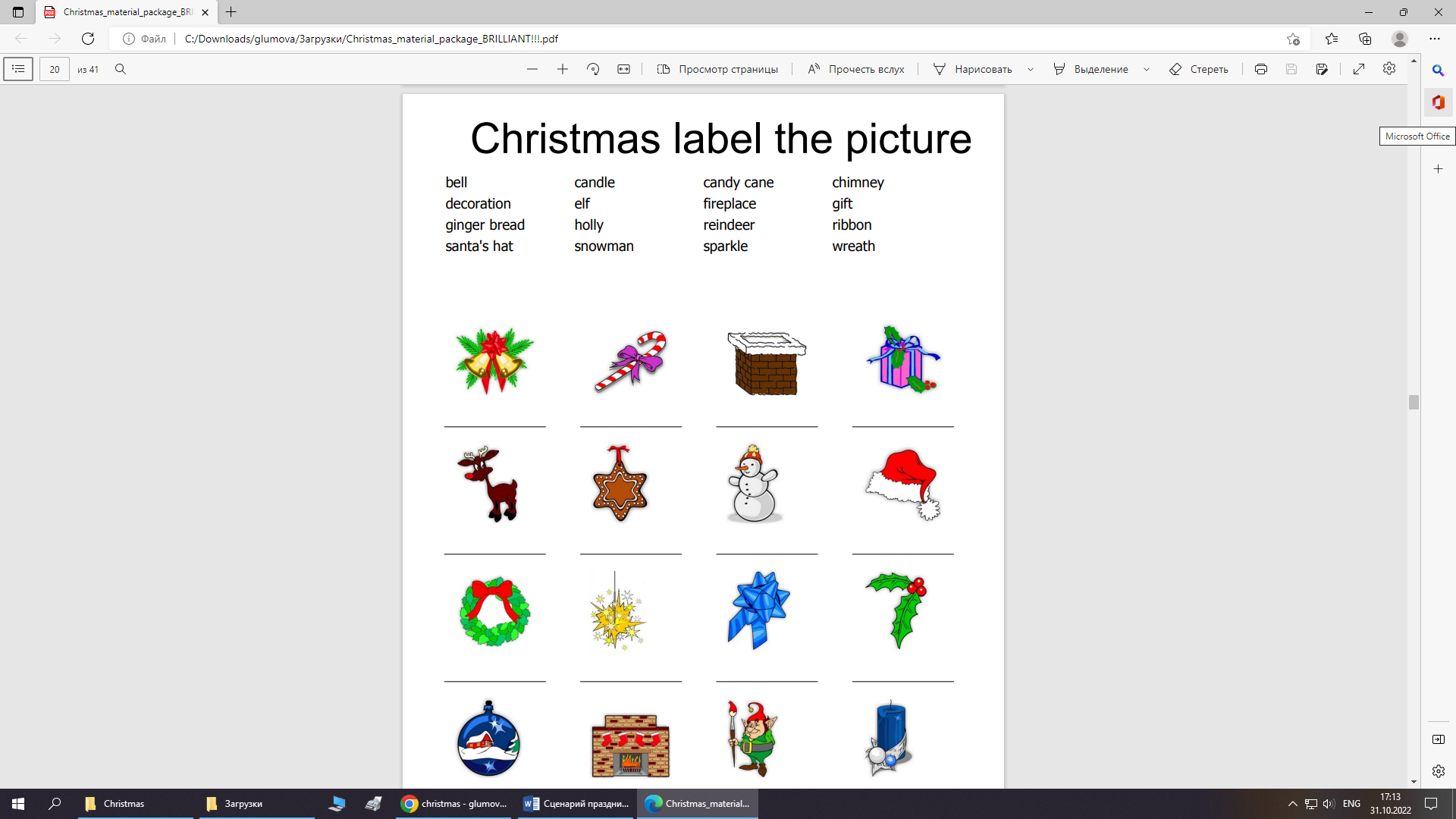       _________	________       _________     _________	_________     __________      _________       _________Merry Santa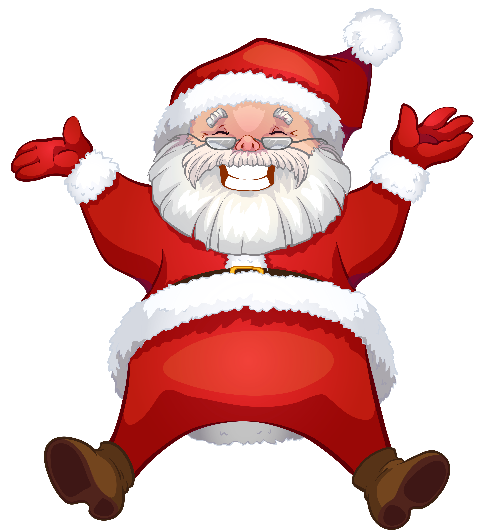 Sad Santa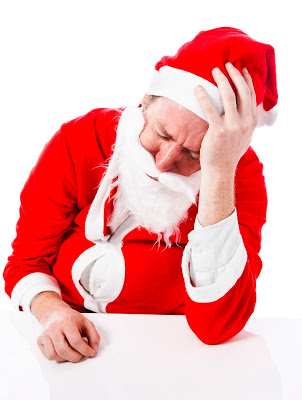 Fast Santa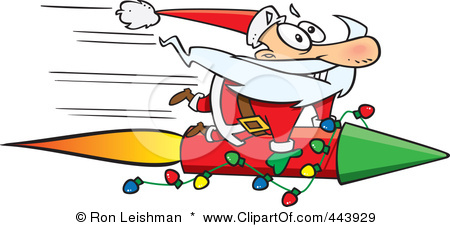 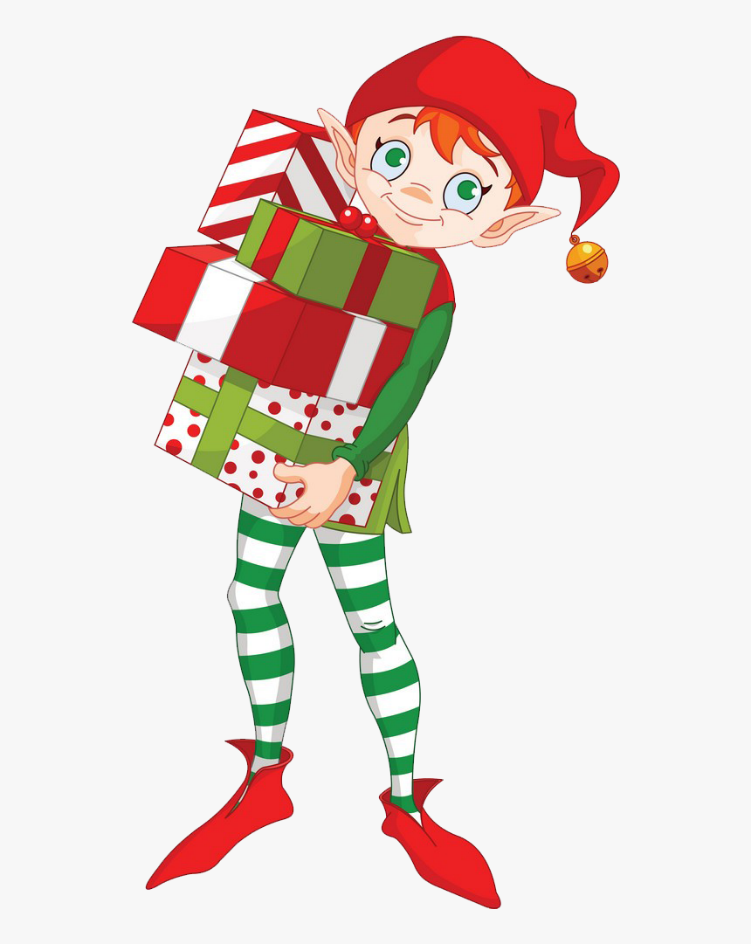 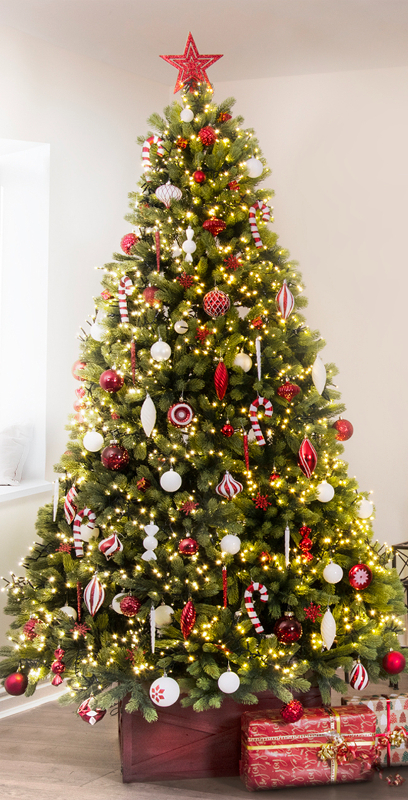 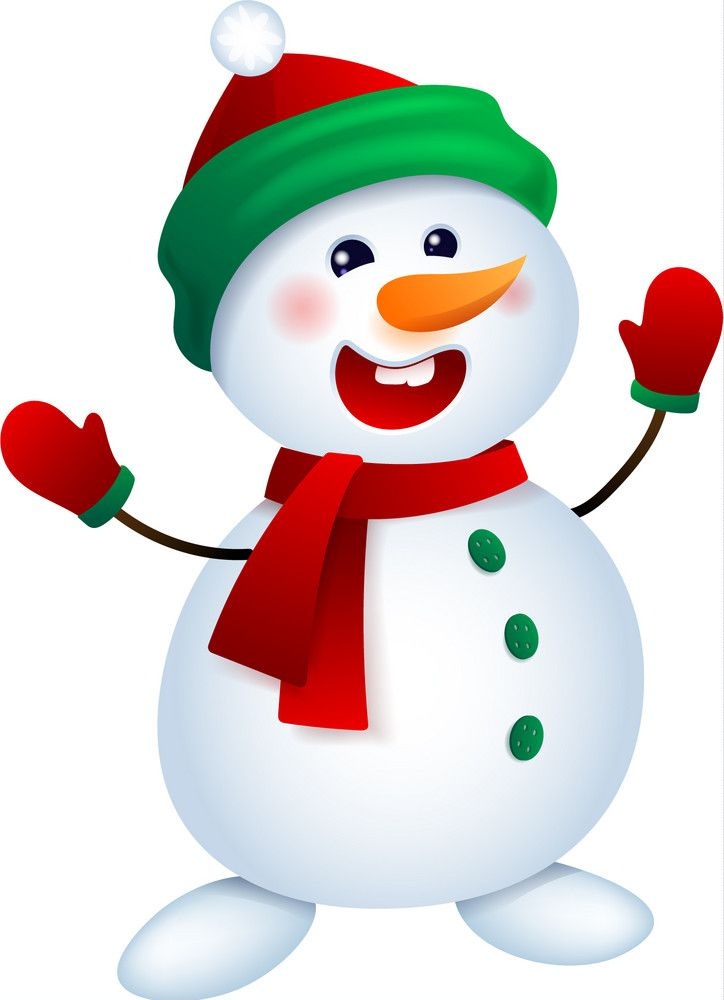 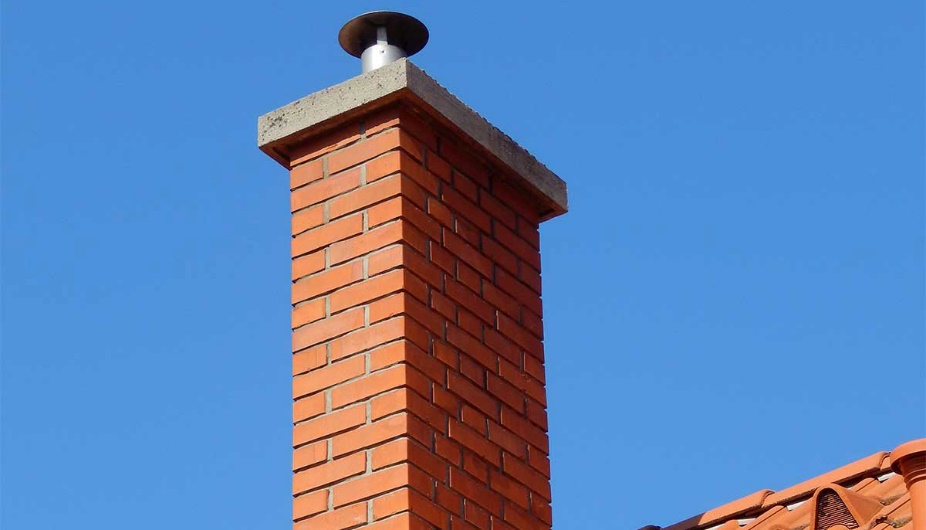 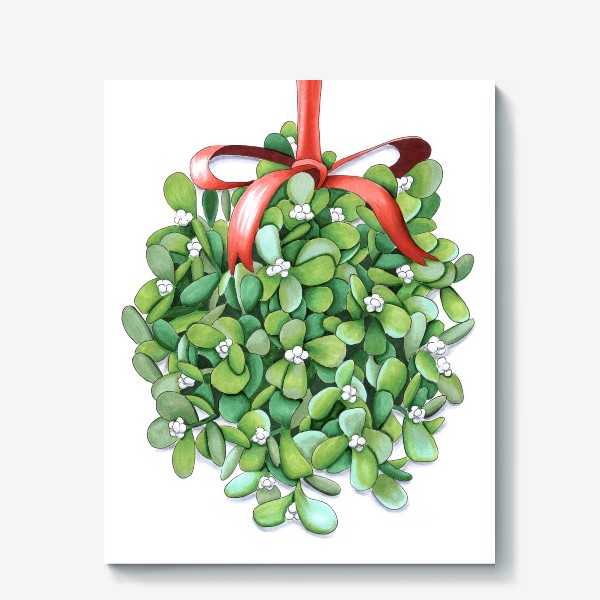 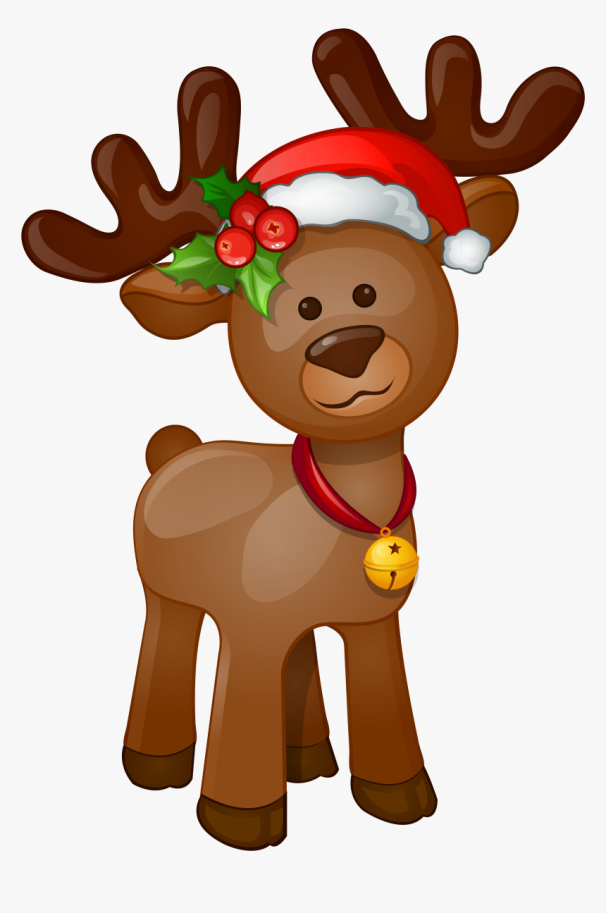 